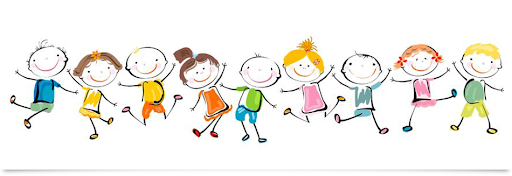 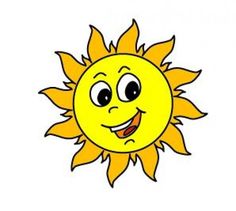 						       CSOPORTCSOPORTVEZETŐ:Vörös ZsuzsannaKISGYERMEKNEVELŐK:Stekovics HajnalkaNagy AlexandraLászlóné Könye KrisztinaBÖLCSŐDEI DAJKA:Fehér – Horváth Szilvia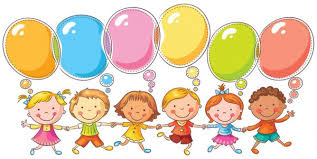 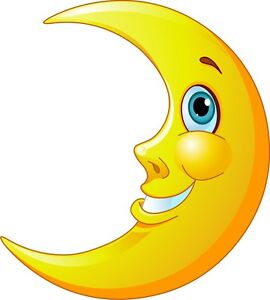 						  CSOPORTCSOPORTVEZETŐ:Vass - Kovács FriderikaKISGYERMEKNEVELŐK:Horváth JankaBedőné Varga AnettFarkas CintiaBÖLCSŐDEI DAJKA:Orbánné Németh Márta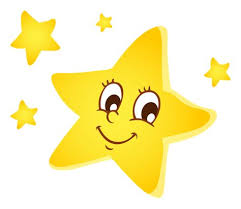 						     CSOPORTCSOPORTVEZETŐ:Pintérné Pelyva ÁgnesKISGYERMEKNEVELŐK:Kovács DominikaFábián NatáliaTóth RékaKrokker FerencnéBÖLCSŐDEI DAJKA:Molnár Csabáné Erika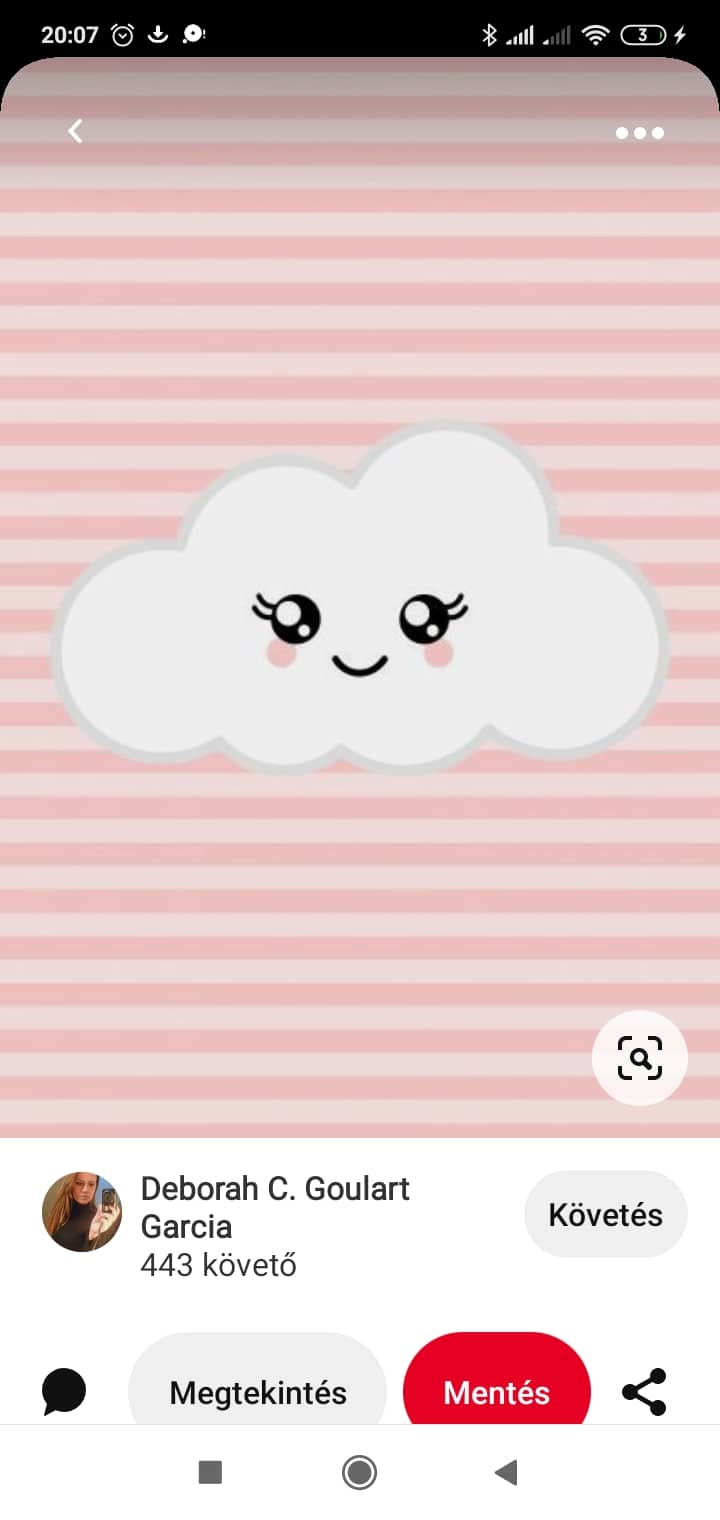 								CSOPORTCSOPORTVEZETŐ:Varga MelindaKISGYERMEKNEVELŐK:Vörös EmíliaTarr Viktória BarbaraZalavári ViktóriaJanó AdriennBÖLCSŐDEI DAJKA:Bölecz Melinda